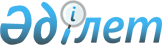 О внесении изменений в решение Успенского районного маслихата (LII сессия V созыв) от 23 декабря 2015 года № 287/52 "О бюджете Успенского района на 2016 - 2018 годы"
					
			Утративший силу
			
			
		
					Решение маслихата Успенского района Павлодарской области от 9 ноября 2016 года № 49/9. Зарегистрировано Департаментом юстиции Павлодарской области 18 ноября 2016 года № 5271. Утратило силу решением маслихата Успенского района Павлодарской области от 16 марта 2017 года № 70/14 (вводится в действие со дня его первого официального опубликования)      Сноска. Утратило силу решением маслихата Успенского района Павлодарской области от 16.03.2017 № 70/14 (вводится в действие со дня его первого официального опубликования).

      В соответствии с пунктом 4 статьи 106 Бюджетного кодекса Республики Казахстан от 4 декабря 2008 года, подпунктом 1) пункта 1 статьи 6 Закона Республики Казахстан от 23 января 2001 года "О местном государственном управлении и самоуправлении в Республике Казахстан" Успенский районный маслихат РЕШИЛ:

      1. Внести в решение Успенского районного маслихата (LII сессия, V созыв) от 23 декабря 2015 года № 287/52 "О бюджете Успенского района на 2016 - 2018 годы" (зарегистрированное в Реестре государственной регистрации нормативных правовых актов за № 4870 от 29 декабря 2015 года, опубликовано в газетах от 9 января 2016 года "Аймақ ажары" № 1, от 9 января 2016 года "Огни села" № 1) следующие изменения:

      в пункте 1:

      в подпункте 1):

      цифры "2 350 222" заменить цифрами "2 404 688";

      цифры "302 964" заменить цифрами "316 979";

      цифры "3 938" заменить цифрами "4 904";

      цифры "830" заменить цифрами "1 813";

      цифры "2 042 490" заменить цифрами "2 080 992";

      в подпункте 2) цифры "2 350 530" заменить цифрами "2 404 996";

      в пункте 6 цифры "2 776" заменить цифрами "150";

      приложения 1, 5, 6 к указанному решению изложить в новой редакции согласно приложениям 1, 2, 3 к настоящему решению.

      2. Контроль за реализацией данного решения возложить на постоянную комиссию районного маслихата по экономике и бюджету.

      3. Настоящее решение вводится в действие с 1 января 2016 года.

 Бюджет района на 2016 год
(с изменениями) Перечень бюджетных программ в разрезе сельских округов на 2016 год Распределение трансфертов органам местного самоуправления
					© 2012. РГП на ПХВ «Институт законодательства и правовой информации Республики Казахстан» Министерства юстиции Республики Казахстан
				
      Председатель сессии

А. Ви

      Секретарь районного маслихата

Р. Бечелова
Приложение 1
к решению Успенского
районного маслихата
(IХ внеочередная сессия,
VI созыв) от 9 ноября 2016 года
№ 49/9Приложение 1
к решению Успенского
районного маслихата
(LII очередная сессия, V созыв)
от 23 декабря 2015 года
№ 287/52Категория

Категория

Категория

Категория

Сумма (тыс. тенге)

Класс

Класс

Класс

Сумма (тыс. тенге)

Подкласс

Подкласс

Сумма (тыс. тенге)

Наименование

Сумма (тыс. тенге)

1. Доходы

2 404 688

1

Налоговые поступления

316 979

01

Подоходный налог

148 416

2

Индивидуальный подоходный налог

148 416

03

Социальный налог

98 000

1

Социальный налог

98 000

04

Налоги на собственность

55 058

1

Налоги на имущество

16 200

3

Земельный налог

2 597

4

Налог на транспортные средства

28 761

5

Единый земельный налог

7 500

05

Внутренние налоги на товары, работы и услуги

13 563

2

Акцизы

1 170

3

Поступления за использование природных и других ресурсов

6 340

4

Сборы за ведение предпринимательской и профессиональной деятельности

6 053

08

Обязательные платежи, взимаемые за совершение юридически значимых действий и (или) выдачу документов уполномоченными на то государственными органами или должностными лицами

1 942

1

Государственная пошлина

1 942

2

Неналоговые поступления

4 904

01

Доходы от государственной собственности

1 962

5

Доходы от аренды имущества, находящегося в государственной собственности

1 947

7

Вознаграждения по кредитам, выданным из государственного бюджета

15

06

Прочие неналоговые поступления

2 942

1

Прочие неналоговые поступления

2 942

3

Поступления от продажи основного капитала

1 813

01

Продажа государственного имущества, закрепленного за государственными учреждениями

882

1

Продажа государственного имущества, закрепленного за государственными учреждениями

882

03

Продажа земли и нематериальных активов

931

1

Продажа земли

343

2

Продажа нематериальных активов

588

4

Поступления трансфертов 

2 080 992

02

Трансферты из вышестоящих органов государственного управления

2 080 992

2

Трансферты из областного бюджета

2 080 992

Функциональная группа

Функциональная группа

Функциональная группа

Функциональная группа

Функциональная группа

Сумма (тыс. тенге)

Функциональная подгруппа

Функциональная подгруппа

Функциональная подгруппа

Функциональная подгруппа

Сумма (тыс. тенге)

Администратор бюджетных программ

Администратор бюджетных программ

Администратор бюджетных программ

Сумма (тыс. тенге)

Программа

Программа

Сумма (тыс. тенге)

Наименование

Сумма (тыс. тенге)

2. Затраты

2 404 996

01

Государственные услуги общего характера

319 683

1

Представительные, исполнительные и другие органы, выполняющие общие функции государственного управления

256 193

112

Аппарат маслихата района (города областного значения)

15 080

001

Услуги по обеспечению деятельности маслихата района (города областного значения)

15 080

122

Аппарат акима района (города областного значения)

80 762

001

Услуги по обеспечению деятельности акима района (города областного значения)

79 587

003

Капитальные расходы государственного органа 

1 175

123

Аппарат акима района в городе, города районного значения, поселка, села, сельского округа

160 351

001

Услуги по обеспечению деятельности акима района в городе, города районного значения, поселка, села, сельского округа

151 499

022

Капитальные расходы государственного органа

968

032

Капитальные расходы подведомственных государственных учреждений и организаций

7 884

2

Финансовая деятельность

16 261

452

Отдел финансов района (города областного значения)

16 261

001

Услуги по реализации государственной политики в области исполнения бюджета и управления коммунальной собственностью района (города областного значения)

14 823

003

Проведение оценки имущества в целях налогообложения

523

010

Приватизация, управление коммунальным имуществом, постприватизационная деятельность и регулирование споров, связанных с этим

915

5

Планирование и статистическая деятельность

17 742

453

Отдел экономики и бюджетного планирования района (города областного значения)

17 742

001

Услуги по реализации государственной политики в области формирования и развития экономической политики, системы государственного планирования 

16 033

004

Капитальные расходы государственного органа

1 709

9

Прочие государственные услуги общего характера

29 487

454

Отдел предпринимательства и сельского хозяйства района (города областного значения)

16 379

001

Услуги по реализации государственной политики на местном уровне в области развития предпринимательства и сельского хозяйства

16 379

458

Отдел жилищно-коммунального хозяйства, пассажирского транспорта и автомобильных дорог района (города областного значения)

13 108

001

Услуги по реализации государственной политики на местном уровне в области жилищно-коммунального хозяйства, пассажирского транспорта и автомобильных дорог

13 108

02

Оборона

8 467

1

Военные нужды

5 834

122

Аппарат акима района (города областного значения)

5 834

005

Мероприятия в рамках исполнения всеобщей воинской обязанности

5 834

2

Организация работы по чрезвычайным ситуациям

2 633

122

Аппарат акима района (города областного значения)

2 633

006

Предупреждение и ликвидация чрезвычайных ситуаций масштаба района (города областного значения)

690

007

Мероприятия по профилактике и тушению степных пожаров районного (городского) масштаба, а также пожаров в населенных пунктах, в которых не созданы органы государственной противопожарной службы

1 943

04

Образование

1 384 473

1

Дошкольное воспитание и обучение

167 221

123

Аппарат акима района в городе, города районного значения, поселка, села, сельского округа

84 360

004

Обеспечение деятельности организаций дошкольного воспитания и обучения

84 360

464

Отдел образования района (города областного значения)

80 105

040

Реализация государственного образовательного заказа в дошкольных организациях образования

80 105

472

Отдел строительства, архитектуры и градостроительства района (города областного значения)

2 756

037

Строительство и реконструкция объектов дошкольного воспитания и обучения

2 756

2

Начальное, основное среднее и общее среднее образование

1 156 726

123

Аппарат акима района в городе, города районного значения, поселка, села, сельского округа

6 504

005

Организация бесплатного подвоза учащихся до школы и обратно в сельской местности

6 504

457

Отдел культуры, развития языков, физической культуры и спорта района (города областного значения)

41 190

017

Дополнительное образование для детей и юношества по спорту

41 190

464

Отдел образования района (города областного значения)

1 104 532

003

Общеобразовательное обучение

1 073 911

006

Дополнительное образование для детей

30 621

472

Отдел строительства, архитектуры и градостроительства района (города областного значения)

4 500

022

Строительство и реконструкция объектов начального, основного среднего и общего среднего образования

4 500

9

Прочие услуги в области образования

60 526

464

Отдел образования района (города областного значения)

60 526

001

Услуги по реализации государственной политики на местном уровне в области образования 

15 059

005

Приобретение и доставка учебников, учебно-методических комплексов для государственных учреждений образования района (города областного значения)

11 068

007

Проведение школьных олимпиад, внешкольных мероприятий и конкурсов районного (городского) масштаба

68

015

Ежемесячная выплата денежных средств опекунам (попечителям) на содержание ребенка-сироты (детей-сирот), и ребенка (детей), оставшегося без попечения родителей

5 361

022

Выплата единовременных денежных средств казахстанским гражданам, усыновившим (удочерившим) ребенка (детей)-сироту и ребенка (детей), оставшегося без попечения родителей 

479

029

Обследование психического здоровья детей и подростков и оказание психолого-медико-педагогической консультативной помощи населению

3 772

067

Капитальные расходы подведомственных государственных учреждений и организаций

24 719

06

Социальная помощь и социальное обеспечение

131 588

1

Социальное обеспечение

4 042

451

Отдел занятости и социальных программ района (города областного значения)

1 809

005

Государственная адресная социальная помощь

133

016

Государственные пособия на детей до 18 лет

859

025

Внедрение обусловленной денежной помощи по проекту Өрлеу

817

464

Отдел образования района (города областного значения)

2 233

030

Содержание ребенка (детей), переданного патронатным воспитателям

2 233

2

Социальная помощь

102 737

123

Аппарат акима района в городе, города районного значения, поселка, села, сельского округа

31 049

003

Оказание социальной помощи нуждающимся гражданам на дому

31 049

451

Отдел занятости и социальных программ района (города областного значения)

71 688

002

Программа занятости

14 495

004

Оказание социальной помощи на приобретение топлива специалистам здравоохранения, образования, социального обеспечения, культуры, спорта и ветеринарии в сельской местности в соответствии с законодательством Республики Казахстан

5 956

007

Социальная помощь отдельным категориям нуждающихся граждан по решениям местных представительных органов

40 661

010

Материальное обеспечение детей-инвалидов, воспитывающихся и обучающихся на дому

275

017

Обеспечение нуждающихся инвалидов обязательными гигиеническими средствами и предоставление услуг специалистами жестового языка, индивидуальными помощниками в соответствии с индивидуальной программой реабилитации инвалида

10 301

9

Прочие услуги в области социальной помощи и социального обеспечения

24 809

451

Отдел занятости и социальных программ района (города областного значения)

24 809

001

Услуги по реализации государственной политики на местном уровне в области обеспечения занятости и реализации социальных программ для населения

22 752

011

Оплата услуг по зачислению, выплате и доставке пособий и других социальных выплат

471

054

Размещение государственного социального заказа в неправительственном секторе

1 586

07

Жилищно-коммунальное хозяйство

81 958

1

Жилищное хозяйство

31 641

123

Аппарат акима района в городе, города районного значения, поселка, села, сельского округа

9 364

027

Ремонт и благоустройство объектов в рамках развития городов и сельских населенных пунктов по Дорожной карте занятости 2020

9 364

457

Отдел культуры, развития языков, физической культуры и спорта района (города областного значения)

5 198

024

Ремонт объектов в рамках развития городов и сельских населенных пунктов по Дорожной карте занятости 2020

5 198

458

Отдел жилищно-коммунального хозяйства, пассажирского транспорта и автомобильных дорог района (города областного значения)

2 800

004

Обеспечение жильем отдельных категорий граждан

2 800

464

Отдел образования района (города областного значения)

13 927

026

Ремонт объектов в рамках развития городов и сельских населенных пунктов по Дорожной карте занятости 2020

13 927

472

Отдел строительства, архитектуры и градостроительства района (города областного значения)

352

003

Проектирование и (или) строительство, реконструкция жилья коммунального жилищного фонда

352

2

Коммунальное хозяйство

46 119

123

Аппарат акима района в городе, города районного значения, поселка, села, сельского округа

380

014

Организация водоснабжения населенных пунктов

380

458

Отдел жилищно-коммунального хозяйства, пассажирского транспорта и автомобильных дорог района (города областного значения)

23 546

012

Функционирование системы водоснабжения и водоотведения

7 546

028

Развитие коммунального хозяйства

16 000

472

Отдел строительства, архитектуры и градостроительства района (города областного значения)

22 193

058

Развитие системы водоснабжения и водоотведения в сельских населенных пунктах

22 193

3

Благоустройство населенных пунктов

4 198

458

Отдел жилищно-коммунального хозяйства, пассажирского транспорта и автомобильных дорог района (города областного значения)

4 198

015

Освещение улиц в населенных пунктах

4 198

08

Культура, спорт, туризм и информационное пространство

219 814

1

Деятельность в области культуры

123 505

123

Аппарат акима района в городе, города районного значения, поселка, села, сельского округа

 87 985 

006

Поддержка культурно-досуговой работы на местном уровне

87 985

457

Отдел культуры, развития языков, физической культуры и спорта района (города областного значения)

35 520

003

Поддержка культурно-досуговой работы

28 264

015

Обеспечение сохранности историко - культурного наследия и доступа к ним 

7 256

2

Спорт

4 831

457

Отдел культуры, развития языков, физической культуры и спорта района (города областного значения)

4 831

009

Проведение спортивных соревнований на районном (города областного значения) уровне

3 941

010

Подготовка и участие членов сборных команд района (города областного значения) по различным видам спорта на областных спортивных соревнованиях

890

3

Информационное пространство

56 803

456

Отдел внутренней политики района (города областного значения)

11 795

002

Услуги по проведению государственной информационной политики 

11 795

457

Отдел культуры, развития языков, физической культуры и спорта района (города областного значения)

45 008

006

Функционирование районных (городских) библиотек

43 178

007

Развитие государственного языка и других языков народа Казахстана

1 830

9

Прочие услуги по организации культуры, спорта, туризма и информационного пространства

34 675

456

Отдел внутренней политики района (города областного значения)

19 434

001

Услуги по реализации государственной политики на местном уровне в области информации, укрепления государственности и формирования социального оптимизма граждан

9 805

003

Реализация мероприятий в сфере молодежной политики

9 257

032

Капитальные расходы подведомственных государственных учреждений и организаций

372

457

Отдел культуры, развития языков, физической культуры и спорта района (города областного значения)

15 241

001

Услуги по реализации государственной политики на местном уровне в области культуры, развития языков, физической культуры и спорта 

12 283

014

Капитальные расходы государственного органа

184

032

Капитальные расходы подведомственных государственных учреждений и организаций

2 774

10

Сельское, водное, лесное, рыбное хозяйство, особо охраняемые природные территории, охрана окружающей среды и животного мира, земельные отношения

74 162

1

Сельское хозяйство

30 770

453

Отдел экономики и бюджетного планирования района (города областного значения)

8 130

099

Реализация мер по оказанию социальной поддержки специалистов

8 130

472

Отдел строительства, архитектуры и градостроительства района (города областного значения)

1 800

010

Развитие объектов сельского хозяйства

1 800

473

Отдел ветеринарии района (города областного значения)

20 840

001

Услуги по реализации государственной политики на местном уровне в сфере ветеринарии

14 730

003

Капитальные расходы государственного органа

150

007

Организация отлова и уничтожения бродячих собак и кошек

1 225

047

Возмещение владельцам стоимости обезвреженных (обеззараженных) и переработанных без изъятия животных, продукции и сырья животного происхождения, представляющих опасность для здоровья животных и человека

4 735

6

Земельные отношения

11 807

463

Отдел земельных отношений района (города областного значения)

11 807

001

Услуги по реализации государственной политики в области регулирования земельных отношений на территории района (города областного значения)

10 972

007

Капитальные расходы государственного органа

835

9

Прочие услуги в области сельского, водного, лесного, рыбного хозяйства, охраны окружающей среды и земельных отношений

31 585

473

Отдел ветеринарии района (города областного значения)

31 585

011

Проведение противоэпизоотических мероприятий

31 585

11

Промышленность, архитектурная, градостроительная и строительная деятельность

12 421

2

Архитектурная, градостроительная и строительная деятельность

12 421

472

Отдел строительства, архитектуры и градостроительства района (города областного значения)

12 421

001

Услуги по реализации государственной политики в области строительства, архитектуры и градостроительства на местном уровне

12 421

12

Транспорт и коммуникации

101 911

1

Автомобильный транспорт

100 218

123

Аппарат акима района в городе, города районного значения, поселка, села, сельского округа

32 349

013

Обеспечение функционирования автомобильных дорог в городах районного значения, поселках, селах, сельских округах

5 219

045

Капитальный и средний ремонт автомобильных дорог улиц населенных пунктов

27 130

458

Отдел жилищно-коммунального хозяйства, пассажирского транспорта и автомобильных дорог района (города областного значения)

67 869

023

Обеспечение функционирования автомобильных дорог

4 288

045

Капитальный и средний ремонт автомобильных дорог районного значения и улиц населенных пунктов

63 581

9

Прочие услуги в сфере транспорта и коммуникаций

1 693

458

Отдел жилищно-коммунального хозяйства, пассажирского транспорта и автомобильных дорог района (города областного значения)

1 693

024

Организация внутрипоселковых (внутригородских), пригородных и внутрирайонных общественных пассажирских перевозок

1 693

13

Прочие

14 349

3

Поддержка предпринимательской деятельности и защита конкуренции

300

454

Отдел предпринимательства и сельского хозяйства района (города областного значения)

300

006

Поддержка предпринимательской деятельности

300

9

Прочие

14 049

123

Аппарат акима района в городе, города районного значения, поселка, села, сельского округа

10 581

040

Реализация мер по содействию экономическому развитию регионов в рамках Программы "Развитие регионов"

10 581

452

Отдел финансов района (города областного значения)

150

012

Резерв местного исполнительного органа района (города областного значения) 

150

464

Отдел образования района (города областного значения)

3 318

041

Реализация мер по содействию экономическому развитию регионов в рамках Программы "Развитие регионов"

3 318

14

Обслуживание долга

15

1

Обслуживание долга

15

452

Отдел финансов района (города областного значения)

15

013

Обслуживание долга местных исполнительных органов по выплате вознаграждений и иных платежей по займам из областного бюджета

15

15

Трансферты

56 155

1

Трансферты

56 155

452

Отдел финансов района (города областного значения)

56 155

006

Возврат неиспользованных (недоиспользованных) целевых трансфертов

577

049

Возврат трансфертов общего характера в случаях, предусмотренных бюджетным законодательством 

35

051

Трансферты органам местного самоуправления

55 543

3. Чистое бюджетное кредитование

8 914

10

Сельское, водное, лесное, рыбное хозяйство, особо охраняемые природные территории, охрана окружающей среды и животного мира, земельные отношения

19 089

1

Сельское хозяйство

19 089

453

Отдел экономики и бюджетного планирования района (города областного значения)

19 089

006

Бюджетные кредиты для реализации мер социальной поддержки специалистов

19 089

5

Погашение бюджетных кредитов

10 175

01

Погашение бюджетных кредитов

10 175

1

Погашение бюджетных кредитов, выданных из государственного бюджета

10 175

4. Сальдо по операциям с финансовыми активами 

 0

5. Дефицит (профицит) бюджета

- 9 222

6. Финансирование дефицита (использование профицита) бюджета

9 222

Приложение 2
к решению Успенского
районного маслихата
(IХ внеочередная сессия,
VI созыв) от 9 ноября 2016 года
№ 49/9Приложение 5
к решению Успенского
районного маслихата
(LII очередная сессия, V созыв)
от 23 декабря 2015 года
№ 287/52Наименование аппарата акима села, сельского округа

Функциональная группа

Функциональная группа

Функциональная группа

Функциональная группа

Функциональная группа

Функциональная группа

Наименование аппарата акима села, сельского округа

Функциональная подгруппа

Функциональная подгруппа

Функциональная подгруппа

Функциональная подгруппа

Функциональная подгруппа

Наименование аппарата акима села, сельского округа

Администратор бюджетной программы

Администратор бюджетной программы

Администратор бюджетной программы

Администратор бюджетной программы

Наименование аппарата акима села, сельского округа

Программа

Программа

Программа

Наименование аппарата акима села, сельского округа

Подпрограмма

Подпрограмма

Аппарат акима села Успенка Успенского района

01

Государственные услуги общего характера

Аппарат акима села Успенка Успенского района

1

Представительные, исполнительные и другие органы, выполняющие общие функции государственного управления

Аппарат акима села Успенка Успенского района

123

Аппарат акима района в городе, города районного значения, поселка, села, сельского округа

Аппарат акима села Успенка Успенского района

001

Услуги по обеспечению деятельности акима района в городе, города районного значения, поселка, села, сельского округа

Аппарат акима села Успенка Успенского района

011

За счет трансфертов из республиканского бюджета

Аппарат акима села Успенка Успенского района

015

За счет средств местного бюджета

Аппарат акима села Успенка Успенского района

032

Капитальные расходы подведомственных государственных учреждений и организаций

Аппарат акима села Успенка Успенского района

015

За счет средств местного бюджета

Аппарат акима села Успенка Успенского района

119

Проведение мероприятий за счет специального резерва Правительства Республики Казахстан

Аппарат акима села Успенка Успенского района

04

Образование

Аппарат акима села Успенка Успенского района

1

Дошкольное воспитание и обучение

Аппарат акима села Успенка Успенского района

123

Аппарат акима района в городе, города районного значения, поселка, села, сельского округа

Аппарат акима села Успенка Успенского района

004

Обеспечение деятельности организаций дошкольного воспитания и обучения

Аппарат акима села Успенка Успенского района

011

За счет трансфертов из республиканского бюджета

Аппарат акима села Успенка Успенского района

015

За счет средств местного бюджета

Аппарат акима села Успенка Успенского района

06

Социальная помощь и социальное обеспечение

Аппарат акима села Успенка Успенского района

2

Социальная помощь

Аппарат акима села Успенка Успенского района

123

Аппарат акима района в городе, города районного значения, поселка, села, сельского округа

Аппарат акима села Успенка Успенского района

003

Оказание социальной помощи нуждающимся гражданам на дому

Аппарат акима села Успенка Успенского района

011

За счет трансфертов из республиканского бюджета

Аппарат акима села Успенка Успенского района

015

За счет средств местного бюджета

Аппарат акима села Успенка Успенского района

07

Жилищно-коммунальное хозяйство

Аппарат акима села Успенка Успенского района

1

Жилищное хозяйство

Аппарат акима села Успенка Успенского района

123

Аппарат акима района в городе, города районного значения, поселка, села, сельского округа

Аппарат акима села Успенка Успенского района

027

Ремонт и благоустройство объектов в рамках развития городов и сельских населенных пунктов по Дорожной карте занятости 2020

Аппарат акима села Успенка Успенского района

015

За счет средств местного бюджета

Аппарат акима села Успенка Успенского района

08

Культура, спорт, туризм и информационное пространство

Аппарат акима села Успенка Успенского района

1

Деятельность в области культуры

Аппарат акима села Успенка Успенского района

123

Аппарат акима района в городе, города районного значения, поселка, села, сельского округа

Аппарат акима села Успенка Успенского района

006

Поддержка культурно-досуговой работы на местном уровне

Аппарат акима села Успенка Успенского района

015

За счет средств местного бюджета

Аппарат акима села Успенка Успенского района

12

Транспорт и коммуникации

Аппарат акима села Успенка Успенского района

1

Автомобильный транспорт

Аппарат акима села Успенка Успенского района

123

Аппарат акима района в городе, города районного значения, поселка, села, сельского округа

Аппарат акима села Успенка Успенского района

013

Обеспечение функционирования автомобильных дорог в городах районного значения, поселках, селах, сельских округах

Аппарат акима села Успенка Успенского района

015

За счет средств местного бюджета

Аппарат акима села Успенка Успенского района

045

Капитальный и средний ремонт автомобильных дорог улиц населенных пунктов

Аппарат акима села Успенка Успенского района

015

За счет средств местного бюджета

Аппарат акима села Успенка Успенского района

13

Прочие

Аппарат акима села Успенка Успенского района

9

Прочие

Аппарат акима села Успенка Успенского района

123

Аппарат акима района в городе, города районного значения, поселка, села, сельского округа

Аппарат акима села Успенка Успенского района

040

Реализация мер по содействию экономическому развитию регионов в рамках Программы "Развитие регионов"

Аппарат акима села Успенка Успенского района

015

За счет средств местного бюджета

Аппарат акима Равнопольского сельского округа

01

Государственные услуги общего характера

Аппарат акима Равнопольского сельского округа

1

Представительные, исполнительные и другие органы, выполняющие общие функции государственного управления

Аппарат акима Равнопольского сельского округа

123

Аппарат акима района в городе, города районного значения, поселка, села, сельского округа

Аппарат акима Равнопольского сельского округа

001

Услуги по обеспечению деятельности акима района в городе, города районного значения, поселка, села, сельского округа

Аппарат акима Равнопольского сельского округа

011

За счет трансфертов из республиканского бюджета

Аппарат акима Равнопольского сельского округа

015

За счет средств местного бюджета

Аппарат акима Равнопольского сельского округа

022

Капитальные расходы государственного органа

Аппарат акима Равнопольского сельского округа

015

За счет средств местного бюджета

Аппарат акима Равнопольского сельского округа

032

Капитальные расходы подведомственных государственных учреждений и организаций

Аппарат акима Равнопольского сельского округа

015

За счет средств местного бюджета

Аппарат акима Равнопольского сельского округа

119

Проведение мероприятий за счет специального резерва Правительства Республики Казахстан

Аппарат акима Равнопольского сельского округа

04

Образование

Аппарат акима Равнопольского сельского округа

1

Дошкольное воспитание и обучение

Аппарат акима Равнопольского сельского округа

123

Аппарат акима района в городе, города районного значения, поселка, села, сельского округа

Аппарат акима Равнопольского сельского округа

004

Обеспечение деятельности организаций дошкольного воспитания и обучения

Аппарат акима Равнопольского сельского округа

011

За счет трансфертов из республиканского бюджета

Аппарат акима Равнопольского сельского округа

015

За счет средств местного бюджета

Аппарат акима Равнопольского сельского округа

2

Начальное, основное среднее и общее среднее образование

Аппарат акима Равнопольского сельского округа

123

Аппарат акима района в городе, города районного значения, поселка, села, сельского округа

Аппарат акима Равнопольского сельского округа

005

Организация бесплатного подвоза учащихся до школы и обратно в сельской местности

Аппарат акима Равнопольского сельского округа

011

За счет трансфертов из республиканского бюджета

Аппарат акима Равнопольского сельского округа

015

За счет средств местного бюджета

Аппарат акима Равнопольского сельского округа

06

Социальная помощь и социальное обеспечение

Аппарат акима Равнопольского сельского округа

2

Социальная помощь

Аппарат акима Равнопольского сельского округа

123

Аппарат акима района в городе, города районного значения, поселка, села, сельского округа

Аппарат акима Равнопольского сельского округа

003

Оказание социальной помощи нуждающимся гражданам на дому

Аппарат акима Равнопольского сельского округа

011

За счет трансфертов из республиканского бюджета

Аппарат акима Равнопольского сельского округа

015

За счет средств местного бюджета

Аппарат акима Равнопольского сельского округа

07

Жилищно-коммунальное хозяйство

Аппарат акима Равнопольского сельского округа

1

Жилищное хозяйство

Аппарат акима Равнопольского сельского округа

123

Аппарат акима района в городе, города районного значения, поселка, села, сельского округа

Аппарат акима Равнопольского сельского округа

027

Ремонт и благоустройство объектов в рамках развития городов и сельских населенных пунктов по Дорожной карте занятости 2020

Аппарат акима Равнопольского сельского округа

015

За счет средств местного бюджета

Аппарат акима Равнопольского сельского округа

08

Культура, спорт, туризм и информационное пространство

Аппарат акима Равнопольского сельского округа

1

Деятельность в области культуры

Аппарат акима Равнопольского сельского округа

123

Аппарат акима района в городе, города районного значения, поселка, села, сельского округа

Аппарат акима Равнопольского сельского округа

006

Поддержка культурно-досуговой работы на местном уровне

Аппарат акима Равнопольского сельского округа

011

За счет трансфертов из республиканского бюджета

Аппарат акима Равнопольского сельского округа

015

За счет средств местного бюджета

Аппарат акима Равнопольского сельского округа

12

Транспорт и коммуникации

Аппарат акима Равнопольского сельского округа

1

Автомобильный транспорт

Аппарат акима Равнопольского сельского округа

123

Аппарат акима района в городе, города районного значения, поселка, села, сельского округа

Аппарат акима Равнопольского сельского округа

013

Обеспечение функционирования автомобильных дорог в городах районного значения, поселках, селах, сельских округах

Аппарат акима Равнопольского сельского округа

015

За счет средств местного бюджета

Аппарат акима Равнопольского сельского округа

13

Прочие

Аппарат акима Равнопольского сельского округа

9

Прочие

Аппарат акима Равнопольского сельского округа

123

Аппарат акима района в городе, города районного значения, поселка, села, сельского округа

Аппарат акима Равнопольского сельского округа

040

Реализация мер по содействию экономическому развитию регионов в рамках Программы "Развитие регионов"

Аппарат акима Равнопольского сельского округа

015

За счет средств местного бюджета

Аппарат акима Козыкеткенского сельского округа

01

Государственные услуги общего характера

Аппарат акима Козыкеткенского сельского округа

1

Представительные, исполнительные и другие органы, выполняющие общие функции государственного управления

Аппарат акима Козыкеткенского сельского округа

123

Аппарат акима района в городе, города районного значения, поселка, села, сельского округа

Аппарат акима Козыкеткенского сельского округа

001

Услуги по обеспечению деятельности акима района в городе, города районного значения, поселка, села, сельского округа

Аппарат акима Козыкеткенского сельского округа

011

За счет трансфертов из республиканского бюджета

Аппарат акима Козыкеткенского сельского округа

015

За счет средств местного бюджета

Аппарат акима Козыкеткенского сельского округа

022

Капитальные расходы государственного органа

Аппарат акима Козыкеткенского сельского округа

015

За счет средств местного бюджета

Аппарат акима Козыкеткенского сельского округа

08

Культура, спорт, туризм и информационное пространство

Аппарат акима Козыкеткенского сельского округа

1

Деятельность в области культуры

Аппарат акима Козыкеткенского сельского округа

123

Аппарат акима района в городе, города районного значения, поселка, села, сельского округа

Аппарат акима Козыкеткенского сельского округа

006

Поддержка культурно-досуговой работы на местном уровне

Аппарат акима Козыкеткенского сельского округа

011

За счет трансфертов из республиканского бюджета

Аппарат акима Козыкеткенского сельского округа

015

За счет средств местного бюджета

Аппарат акима Козыкеткенского сельского округа

12

Транспорт и коммуникации

Аппарат акима Козыкеткенского сельского округа

1

Автомобильный транспорт

Аппарат акима Козыкеткенского сельского округа

123

Аппарат акима района в городе, города районного значения, поселка, села, сельского округа

Аппарат акима Козыкеткенского сельского округа

013

Обеспечение функционирования автомобильных дорог в городах районного значения, поселках, селах, сельских округах

Аппарат акима Козыкеткенского сельского округа

015

За счет средств местного бюджета

Аппарат акима Ковалевского сельского округа

01

Государственные услуги общего характера

Аппарат акима Ковалевского сельского округа

1

Представительные, исполнительные и другие органы, выполняющие общие функции государственного управления

Аппарат акима Ковалевского сельского округа

123

Аппарат акима района в городе, города районного значения, поселка, села, сельского округа

Аппарат акима Ковалевского сельского округа

001

Услуги по обеспечению деятельности акима района в городе, города районного значения, поселка, села, сельского округа

Аппарат акима Ковалевского сельского округа

011

За счет трансфертов из республиканского бюджета

Аппарат акима Ковалевского сельского округа

015

За счет средств местного бюджета

Аппарат акима Ковалевского сельского округа

022

Капитальные расходы государственного органа

Аппарат акима Ковалевского сельского округа

015

За счет средств местного бюджета

Аппарат акима Ковалевского сельского округа

119

Проведение мероприятий за счет специального резерва Правительства Республики Казахстан

Аппарат акима Ковалевского сельского округа

06

Социальная помощь и социальное обеспечение

Аппарат акима Ковалевского сельского округа

2

Социальная помощь

Аппарат акима Ковалевского сельского округа

123

Аппарат акима района в городе, города районного значения, поселка, села, сельского округа

Аппарат акима Ковалевского сельского округа

003

Оказание социальной помощи нуждающимся гражданам на дому

Аппарат акима Ковалевского сельского округа

011

За счет трансфертов из республиканского бюджета

Аппарат акима Ковалевского сельского округа

015

За счет средств местного бюджета

Аппарат акима Ковалевского сельского округа

07

Жилищно-коммунальное хозяйство

Аппарат акима Ковалевского сельского округа

1

Жилищное хозяйство

Аппарат акима Ковалевского сельского округа

123

Аппарат акима района в городе, города районного значения, поселка, села, сельского округа

Аппарат акима Ковалевского сельского округа

027

Ремонт и благоустройство объектов в рамках развития городов и сельских населенных пунктов по Дорожной карте занятости 2020

Аппарат акима Ковалевского сельского округа

015

За счет средств местного бюджета

Аппарат акима Ковалевского сельского округа

08

Культура, спорт, туризм и информационное пространство

Аппарат акима Ковалевского сельского округа

1

Деятельность в области культуры

Аппарат акима Ковалевского сельского округа

123

Аппарат акима района в городе, города районного значения, поселка, села, сельского округа

Аппарат акима Ковалевского сельского округа

006

Поддержка культурно-досуговой работы на местном уровне

Аппарат акима Ковалевского сельского округа

011

За счет трансфертов из республиканского бюджета

Аппарат акима Ковалевского сельского округа

015

За счет средств местного бюджета

Аппарат акима Ковалевского сельского округа

12

Транспорт и коммуникации

Аппарат акима Ковалевского сельского округа

1

Автомобильный транспорт

Аппарат акима Ковалевского сельского округа

123

Аппарат акима района в городе, города районного значения, поселка, села, сельского округа

Аппарат акима Ковалевского сельского округа

013

Обеспечение функционирования автомобильных дорог в городах районного значения, поселках, селах, сельских округах

Аппарат акима Ковалевского сельского округа

015

За счет средств местного бюджета

Аппарат акима Лозовского сельского округа

01

Государственные услуги общего характера

Аппарат акима Лозовского сельского округа

1

Представительные, исполнительные и другие органы, выполняющие общие функции государственного управления

Аппарат акима Лозовского сельского округа

123

Аппарат акима района в городе, города районного значения, поселка, села, сельского округа

Аппарат акима Лозовского сельского округа

001

Услуги по обеспечению деятельности акима района в городе, города районного значения, поселка, села, сельского округа

Аппарат акима Лозовского сельского округа

011

За счет трансфертов из республиканского бюджета

Аппарат акима Лозовского сельского округа

015

За счет средств местного бюджета

Аппарат акима Лозовского сельского округа

032

Капитальные расходы подведомственных государственных учреждений и организаций

Аппарат акима Лозовского сельского округа

015

За счет средств местного бюджета

Аппарат акима Лозовского сельского округа

119

Проведение мероприятий за счет специального резерва Правительства Республики Казахстан

Аппарат акима Лозовского сельского округа

06

Социальная помощь и социальное обеспечение

Аппарат акима Лозовского сельского округа

2

Социальная помощь

Аппарат акима Лозовского сельского округа

123

Аппарат акима района в городе, города районного значения, поселка, села, сельского округа

Аппарат акима Лозовского сельского округа

003

Оказание социальной помощи нуждающимся гражданам на дому

Аппарат акима Лозовского сельского округа

011

За счет трансфертов из республиканского бюджета

Аппарат акима Лозовского сельского округа

015

За счет средств местного бюджета

Аппарат акима Лозовского сельского округа

07

Жилищно-коммунальное хозяйство

Аппарат акима Лозовского сельского округа

1

Жилищное хозяйство

Аппарат акима Лозовского сельского округа

123

Аппарат акима района в городе, города районного значения, поселка, села, сельского округа

Аппарат акима Лозовского сельского округа

027

Ремонт и благоустройство объектов в рамках развития городов и сельских населенных пунктов по Дорожной карте занятости 2020

Аппарат акима Лозовского сельского округа

015

За счет средств местного бюджета

Аппарат акима Лозовского сельского округа

08

Культура, спорт, туризм и информационное пространство

Аппарат акима Лозовского сельского округа

1

Деятельность в области культуры

Аппарат акима Лозовского сельского округа

123

Аппарат акима района в городе, города районного значения, поселка, села, сельского округа

Аппарат акима Лозовского сельского округа

006

Поддержка культурно-досуговой работы на местном уровне

Аппарат акима Лозовского сельского округа

011

За счет трансфертов из республиканского бюджета

Аппарат акима Лозовского сельского округа

015

За счет средств местного бюджета

Аппарат акима Лозовского сельского округа

12

Транспорт и коммуникации

Аппарат акима Лозовского сельского округа

1

Автомобильный транспорт

Аппарат акима Лозовского сельского округа

123

Аппарат акима района в городе, города районного значения, поселка, села, сельского округа

Аппарат акима Лозовского сельского округа

013

Обеспечение функционирования автомобильных дорог в городах районного значения, поселках, селах, сельских округах

Аппарат акима Лозовского сельского округа

015

За счет средств местного бюджета

Аппарат акима села Богатырь

01

Государственные услуги общего характера

Аппарат акима села Богатырь

1

Представительные, исполнительные и другие органы, выполняющие общие функции государственного управления

Аппарат акима села Богатырь

123

Аппарат акима района в городе, города районного значения, поселка, села, сельского округа

Аппарат акима села Богатырь

001

Услуги по обеспечению деятельности акима района в городе, города районного значения, поселка, села, сельского округа

Аппарат акима села Богатырь

011

За счет трансфертов из республиканского бюджета

Аппарат акима села Богатырь

015

За счет средств местного бюджета

Аппарат акима села Богатырь

06

Социальная помощь и социальное обеспечение

Аппарат акима села Богатырь

2

Социальная помощь

Аппарат акима села Богатырь

123

Аппарат акима района в городе, города районного значения, поселка, села, сельского округа

Аппарат акима села Богатырь

003

Оказание социальной помощи нуждающимся гражданам на дому

Аппарат акима села Богатырь

011

За счет трансфертов из республиканского бюджета

Аппарат акима села Богатырь

015

За счет средств местного бюджета

Аппарат акима села Богатырь

08

Культура, спорт, туризм и информационное пространство

Аппарат акима села Богатырь

1

Деятельность в области культуры

Аппарат акима села Богатырь

123

Аппарат акима района в городе, города районного значения, поселка, села, сельского округа

Аппарат акима села Богатырь

006

Поддержка культурно-досуговой работы на местном уровне

Аппарат акима села Богатырь

011

За счет трансфертов из республиканского бюджета

Аппарат акима села Богатырь

015

За счет средств местного бюджета

Аппарат акима села Богатырь

12

Транспорт и коммуникации

Аппарат акима села Богатырь

1

Автомобильный транспорт

Аппарат акима села Богатырь

123

Аппарат акима района в городе, города районного значения, поселка, села, сельского округа

Аппарат акима села Богатырь

013

Обеспечение функционирования автомобильных дорог в городах районного значения, поселках, селах, сельских округах

Аппарат акима села Богатырь

015

За счет средств местного бюджета

Аппарат акима села Богатырь

13

Прочие

Аппарат акима села Богатырь

9

Прочие

Аппарат акима села Богатырь

123

Аппарат акима района в городе, города районного значения, поселка, села, сельского округа

Аппарат акима села Богатырь

040

Реализация мер по содействию экономическому развитию регионов в рамках Программы "Развитие регионов"

Аппарат акима села Богатырь

015

За счет средств местного бюджета

Аппарат акима села Каратай

01

Государственные услуги общего характера

Аппарат акима села Каратай

1

Представительные, исполнительные и другие органы, выполняющие общие функции государственного управления

Аппарат акима села Каратай

123

Аппарат акима района в городе, города районного значения, поселка, села, сельского округа

Аппарат акима села Каратай

001

Услуги по обеспечению деятельности акима района в городе, города районного значения, поселка, села, сельского округа

Аппарат акима села Каратай

011

За счет трансфертов из республиканского бюджета

Аппарат акима села Каратай

015

За счет средств местного бюджета

Аппарат акима села Каратай

032

Капитальные расходы подведомственных государственных учреждений и организаций

Аппарат акима села Каратай

015

За счет средств местного бюджета

Аппарат акима села Каратай

119

Проведение мероприятий за счет специального резерва Правительства Республики Казахстан

Аппарат акима села Каратай

07

Жилищно-коммунальное хозяйство

Аппарат акима села Каратай

1

Жилищное хозяйство

Аппарат акима села Каратай

123

Аппарат акима района в городе, города районного значения, поселка, села, сельского округа

Аппарат акима села Каратай

027

Ремонт и благоустройство объектов в рамках развития городов и сельских населенных пунктов по Дорожной карте занятости 2020

Аппарат акима села Каратай

015

За счет средств местного бюджета

Аппарат акима села Каратай

08

Культура, спорт, туризм и информационное пространство

Аппарат акима села Каратай

1

Деятельность в области культуры

Аппарат акима села Каратай

123

Аппарат акима района в городе, города районного значения, поселка, села, сельского округа

Аппарат акима села Каратай

006

Поддержка культурно-досуговой работы на местном уровне

Аппарат акима села Каратай

011

За счет трансфертов из республиканского бюджета

Аппарат акима села Каратай

015

За счет средств местного бюджета

Аппарат акима села Каратай

12

Транспорт и коммуникации

Аппарат акима села Каратай

1

Автомобильный транспорт

Аппарат акима села Каратай

123

Аппарат акима района в городе, города районного значения, поселка, села, сельского округа

Аппарат акима села Каратай

013

Обеспечение функционирования автомобильных дорог в городах районного значения, поселках, селах,сельских округах

Аппарат акима села Каратай

015

За счет средств местного бюджета

Аппарат акима Конырозекского сельского округа

01

Государственные услуги общего характера

Аппарат акима Конырозекского сельского округа

1

Представительные, исполнительные и другие органы, выполняющие общие функции государственного управления

Аппарат акима Конырозекского сельского округа

123

Аппарат акима района в городе, города районного значения, поселка, села, сельского округа

Аппарат акима Конырозекского сельского округа

001

Услуги по обеспечению деятельности акима района в городе, города районного значения, поселка, села, сельского округа

Аппарат акима Конырозекского сельского округа

011

За счет трансфертов из республиканского бюджета

Аппарат акима Конырозекского сельского округа

015

За счет средств местного бюджета

Аппарат акима Конырозекского сельского округа

022

Капитальные расходы государственного органа

Аппарат акима Конырозекского сельского округа

015

За счет средств местного бюджета

Аппарат акима Конырозекского сельского округа

032

Капитальные расходы подведомственных государственных учреждений и организаций

Аппарат акима Конырозекского сельского округа

015

За счет средств местного бюджета

Аппарат акима Конырозекского сельского округа

119

Проведение мероприятий за счет специального резерва Правительства Республики Казахстан

Аппарат акима Конырозекского сельского округа

04

Образование

Аппарат акима Конырозекского сельского округа

2

Начальное, основное среднее и общее среднее образование

Аппарат акима Конырозекского сельского округа

123

Аппарат акима района в городе, города районного значения, поселка, села, сельского округа

Аппарат акима Конырозекского сельского округа

005

Организация бесплатного подвоза учащихся до школы и обратно в сельской местности

Аппарат акима Конырозекского сельского округа

011

За счет трансфертов из республиканского бюджета

Аппарат акима Конырозекского сельского округа

015

За счет средств местного бюджета

Аппарат акима Конырозекского сельского округа

06

Социальная помощь и социальное обеспечение

Аппарат акима Конырозекского сельского округа

2

Социальная помощь

Аппарат акима Конырозекского сельского округа

123

Аппарат акима района в городе, города районного значения, поселка, села, сельского округа

Аппарат акима Конырозекского сельского округа

003

Оказание социальной помощи нуждающимся гражданам на дому

Аппарат акима Конырозекского сельского округа

011

За счет трансфертов из республиканского бюджета

Аппарат акима Конырозекского сельского округа

015

За счет средств местного бюджета

Аппарат акима Конырозекского сельского округа

07

Жилищно-коммунальное хозяйство

Аппарат акима Конырозекского сельского округа

1

Жилищное хозяйство

Аппарат акима Конырозекского сельского округа

123

Аппарат акима района в городе, города районного значения, поселка, села, сельского округа

Аппарат акима Конырозекского сельского округа

027

Ремонт и благоустройство объектов в рамках развития городов и сельских населенных пунктов по Дорожной карте занятости 2020

Аппарат акима Конырозекского сельского округа

015

За счет средств местного бюджета

Аппарат акима Конырозекского сельского округа

08

Культура, спорт, туризм и информационное пространство

Аппарат акима Конырозекского сельского округа

1

Деятельность в области культуры

Аппарат акима Конырозекского сельского округа

123

Аппарат акима района в городе, города районного значения, поселка, села, сельского округа

Аппарат акима Конырозекского сельского округа

006

Поддержка культурно-досуговой работы на местном уровне

Аппарат акима Конырозекского сельского округа

011

За счет трансфертов из республиканского бюджета

Аппарат акима Конырозекского сельского округа

015

За счет средств местного бюджета

Аппарат акима Конырозекского сельского округа

12

Транспорт и коммуникации

Аппарат акима Конырозекского сельского округа

1

Автомобильный транспорт

Аппарат акима Конырозекского сельского округа

123

Аппарат акима района в городе, города районного значения, поселка, села, сельского округа

Аппарат акима Конырозекского сельского округа

013

Обеспечение функционирования автомобильных дорог в городах районного значения, поселках, селах, сельских округах

Аппарат акима Конырозекского сельского округа

015

За счет средств местного бюджета

Аппарат акима Конырозекского сельского округа

13

Прочие

Аппарат акима Конырозекского сельского округа

9

Прочие

Аппарат акима Конырозекского сельского округа

123

Аппарат акима района в городе, города районного значения, поселка, села, сельского округа

Аппарат акима Конырозекского сельского округа

040

Реализация мер по содействию экономическому развитию регионов в рамках Программы "Развитие регионов"

Аппарат акима Конырозекского сельского округа

015

За счет средств местного бюджета

Аппарат акима Новопокровского сельского округа

01

Государственные услуги общего характера

Аппарат акима Новопокровского сельского округа

1

Представительные, исполнительные и другие органы, выполняющие общие функции государственного управления

Аппарат акима Новопокровского сельского округа

123

Аппарат акима района в городе, города районного значения, поселка, села, сельского округа

Аппарат акима Новопокровского сельского округа

001

Услуги по обеспечению деятельности акима района в городе, города районного значения, поселка, села, сельского округа

Аппарат акима Новопокровского сельского округа

011

За счет трансфертов из республиканского бюджета

Аппарат акима Новопокровского сельского округа

015

За счет средств местного бюджета

Аппарат акима Новопокровского сельского округа

04

Образование

Аппарат акима Новопокровского сельского округа

1

Дошкольное воспитание и обучение

Аппарат акима Новопокровского сельского округа

123

Аппарат акима района в городе, города районного значения, поселка, села, сельского округа

Аппарат акима Новопокровского сельского округа

004

Обеспечение деятельности организаций дошкольного воспитания и обучения

Аппарат акима Новопокровского сельского округа

011

За счет трансфертов из республиканского бюджета

Аппарат акима Новопокровского сельского округа

015

За счет средств местного бюджета

Аппарат акима Новопокровского сельского округа

06

Социальная помощь и социальное обеспечение

Аппарат акима Новопокровского сельского округа

2

Социальная помощь

Аппарат акима Новопокровского сельского округа

123

Аппарат акима района в городе, города районного значения, поселка, села, сельского округа

Аппарат акима Новопокровского сельского округа

003

Оказание социальной помощи нуждающимся гражданам на дому

Аппарат акима Новопокровского сельского округа

011

За счет трансфертов из республиканского бюджета

Аппарат акима Новопокровского сельского округа

015

За счет средств местного бюджета

Аппарат акима Новопокровского сельского округа

08

Культура, спорт, туризм и информационное пространство

Аппарат акима Новопокровского сельского округа

1

Деятельность в области культуры

Аппарат акима Новопокровского сельского округа

123

Аппарат акима района в городе, города районного значения, поселка, села, сельского округа

Аппарат акима Новопокровского сельского округа

006

Поддержка культурно-досуговой работы на местном уровне

Аппарат акима Новопокровского сельского округа

011

За счет трансфертов из республиканского бюджета

Аппарат акима Новопокровского сельского округа

015

За счет средств местного бюджета

Аппарат акима Новопокровского сельского округа

12

Транспорт и коммуникации

Аппарат акима Новопокровского сельского округа

1

Автомобильный транспорт

Аппарат акима Новопокровского сельского округа

123

Аппарат акима района в городе, города районного значения, поселка, села, сельского округа

Аппарат акима Новопокровского сельского округа

013

Обеспечение функционирования автомобильных дорог в городах районного значения, поселках, селах, сельских округах

Аппарат акима Новопокровского сельского округа

015

За счет средств местного бюджета

Аппарат акима Надаровского сельского округа

01

Государственные услуги общего характера

Аппарат акима Надаровского сельского округа

1

Представительные, исполнительные и другие органы, выполняющие общие функции государственного управления

Аппарат акима Надаровского сельского округа

123

Аппарат акима района в городе, города районного значения, поселка, села, сельского округа

Аппарат акима Надаровского сельского округа

001

Услуги по обеспечению деятельности акима района в городе, города районного значения, поселка, села, сельского округа

Аппарат акима Надаровского сельского округа

011

За счет трансфертов из республиканского бюджета

Аппарат акима Надаровского сельского округа

015

За счет средств местного бюджета

Аппарат акима Надаровского сельского округа

022

Капитальные расходы государственного органа

Аппарат акима Надаровского сельского округа

015

За счет средств местного бюджета

Аппарат акима Надаровского сельского округа

032

Капитальные расходы подведомственных государственных учреждений и организаций

Аппарат акима Надаровского сельского округа

015

За счет средств местного бюджета

Аппарат акима Надаровского сельского округа

04

Образование

Аппарат акима Надаровского сельского округа

2

Начальное, основное среднее и общее среднее образование

Аппарат акима Надаровского сельского округа

123

Аппарат акима района в городе, города районного значения, поселка, села, сельского округа

Аппарат акима Надаровского сельского округа

005

Организация бесплатного подвоза учащихся до школы и обратно в сельской местности

Аппарат акима Надаровского сельского округа

011

За счет трансфертов из республиканского бюджета

Аппарат акима Надаровского сельского округа

015

За счет средств местного бюджета

Аппарат акима Надаровского сельского округа

06

Социальная помощь и социальное обеспечение

Аппарат акима Надаровского сельского округа

2

Социальная помощь

Аппарат акима Надаровского сельского округа

123

Аппарат акима района в городе, города районного значения, поселка, села, сельского округа

Аппарат акима Надаровского сельского округа

003

Оказание социальной помощи нуждающимся гражданам на дому

Аппарат акима Надаровского сельского округа

011

За счет трансфертов из республиканского бюджета

Аппарат акима Надаровского сельского округа

015

За счет средств местного бюджета

Аппарат акима Надаровского сельского округа

08

Культура, спорт, туризм и информационное пространство

Аппарат акима Надаровского сельского округа

1

Деятельность в области культуры

Аппарат акима Надаровского сельского округа

123

Аппарат акима района в городе, города районного значения, поселка, села, сельского округа

Аппарат акима Надаровского сельского округа

006

Поддержка культурно-досуговой работы на местном уровне

Аппарат акима Надаровского сельского округа

011

За счет трансфертов из республиканского бюджета

Аппарат акима Надаровского сельского округа

015

За счет средств местного бюджета

Аппарат акима Надаровского сельского округа

12

Транспорт и коммуникации

Аппарат акима Надаровского сельского округа

1

Автомобильный транспорт

Аппарат акима Надаровского сельского округа

123

Аппарат акима района в городе, города районного значения, поселка, села, сельского округа

Аппарат акима Надаровского сельского округа

013

Обеспечение функционирования автомобильных дорог в городах районного значения, поселках, селах, сельских округах

Аппарат акима Надаровского сельского округа

015

За счет средств местного бюджета

Аппарат акима села Таволжан

01

Государственные услуги общего характера

Аппарат акима села Таволжан

1

Представительные, исполнительные и другие органы, выполняющие общие функции государственного управления

Аппарат акима села Таволжан

123

Аппарат акима района в городе, города районного значения, поселка, села, сельского округа

Аппарат акима села Таволжан

001

Услуги по обеспечению деятельности акима района в городе, города районного значения, поселка, села, сельского округа

Аппарат акима села Таволжан

011

За счет трансфертов из республиканского бюджета

Аппарат акима села Таволжан

015

За счет средств местного бюджета

Аппарат акима села Таволжан

032

Капитальные расходы подведомственных государственных учреждений и организаций

Аппарат акима села Таволжан

015

За счет средств местного бюджета

Аппарат акима села Таволжан

119

Проведение мероприятий за счет специального резерва Правительства Республики Казахстан

Аппарат акима села Таволжан

06

Социальная помощь и социальное обеспечение

Аппарат акима села Таволжан

2

Социальная помощь

Аппарат акима села Таволжан

123

Аппарат акима района в городе, города районного значения, поселка, села, сельского округа

Аппарат акима села Таволжан

003

Оказание социальной помощи нуждающимся гражданам на дому

Аппарат акима села Таволжан

011

За счет трансфертов из республиканского бюджета

Аппарат акима села Таволжан

015

За счет средств местного бюджета

Аппарат акима села Таволжан

07

Жилищно-коммунальное хозяйство

Аппарат акима села Таволжан

1

Жилищное хозяйство

Аппарат акима села Таволжан

123

Аппарат акима района в городе, города районного значения, поселка, села, сельского округа

Аппарат акима села Таволжан

027

Ремонт и благоустройство объектов в рамках развития городов и сельских населенных пунктов по Дорожной карте занятости 2020

Аппарат акима села Таволжан

015

За счет средств местного бюджета

Аппарат акима села Таволжан

08

Культура, спорт, туризм и информационное пространство

Аппарат акима села Таволжан

1

Деятельность в области культуры

Аппарат акима села Таволжан

123

Аппарат акима района в городе, города районного значения, поселка, села, сельского округа

Аппарат акима села Таволжан

006

Поддержка культурно-досуговой работы на местном уровне

Аппарат акима села Таволжан

011

За счет трансфертов из республиканского бюджета

Аппарат акима села Таволжан

015

За счет средств местного бюджета

Аппарат акима села Таволжан

12

Транспорт и коммуникации

Аппарат акима села Таволжан

1

Автомобильный транспорт

Аппарат акима села Таволжан

123

Аппарат акима района в городе, города районного значения, поселка, села, сельского округа

Аппарат акима села Таволжан

013

Обеспечение функционирования автомобильных дорог в городах районного значения, поселках, селах, сельских округах

Аппарат акима села Таволжан

015

За счет средств местного бюджета

Аппарат акима Белоусовского сельского округа

01

Государственные услуги общего характера

Аппарат акима Белоусовского сельского округа

1

Представительные, исполнительные и другие органы, выполняющие общие функции государственного управления

Аппарат акима Белоусовского сельского округа

123

Аппарат акима района в городе, города районного значения, поселка, села, сельского округа

Аппарат акима Белоусовского сельского округа

001

Услуги по обеспечению деятельности акима района в городе, города районного значения, поселка, села, сельского округа

Аппарат акима Белоусовского сельского округа

011

За счет трансфертов из республиканского бюджета

Аппарат акима Белоусовского сельского округа

015

За счет средств местного бюджета

Аппарат акима Белоусовского сельского округа

022

Капитальные расходы государственного органа

Аппарат акима Белоусовского сельского округа

015

За счет средств местного бюджета

Аппарат акима Белоусовского сельского округа

032

Капитальные расходы подведомственных государственных учреждений и организаций

Аппарат акима Белоусовского сельского округа

015

За счет средств местного бюджета

Аппарат акима Белоусовского сельского округа

119

Проведение мероприятий за счет специального резерва Правительства Республики Казахстан

Аппарат акима Белоусовского сельского округа

04

Образование

Аппарат акима Белоусовского сельского округа

2

Начальное, основное среднее и общее среднее образование

Аппарат акима Белоусовского сельского округа

123

Аппарат акима района в городе, города районного значения, поселка, села, сельского округа

Аппарат акима Белоусовского сельского округа

005

Организация бесплатного подвоза учащихся до школы и обратно в сельской местности

Аппарат акима Белоусовского сельского округа

011

За счет трансфертов из республиканского бюджета

Аппарат акима Белоусовского сельского округа

015

За счет средств местного бюджета

Аппарат акима Белоусовского сельского округа

06

Социальная помощь и социальное обеспечение

Аппарат акима Белоусовского сельского округа

2

Социальная помощь

Аппарат акима Белоусовского сельского округа

123

Аппарат акима района в городе, города районного значения, поселка, села, сельского округа

Аппарат акима Белоусовского сельского округа

003

Оказание социальной помощи нуждающимся гражданам на дому

Аппарат акима Белоусовского сельского округа

011

За счет трансфертов из республиканского бюджета

Аппарат акима Белоусовского сельского округа

015

За счет средств местного бюджета

Аппарат акима Белоусовского сельского округа

07

Жилищно-коммунальное хозяйство

Аппарат акима Белоусовского сельского округа

1

Жилищное хозяйство

Аппарат акима Белоусовского сельского округа

123

Аппарат акима района в городе, города районного значения, поселка, села, сельского округа

Аппарат акима Белоусовского сельского округа

027

Ремонт и благоустройство объектов в рамках развития городов и сельских населенных пунктов по Дорожной карте занятости 2020

Аппарат акима Белоусовского сельского округа

015

За счет средств местного бюджета

Аппарат акима Белоусовского сельского округа

2

Коммунальное хозяйство

Аппарат акима Белоусовского сельского округа

123

Аппарат акима района в городе, города районного значения, поселка, села, сельского округа

Аппарат акима Белоусовского сельского округа

014

Организация водоснабжения населенных пунктов

Аппарат акима Белоусовского сельского округа

015

За счет средств местного бюджета

Аппарат акима Белоусовского сельского округа

08

Культура, спорт, туризм и информационное пространство

Аппарат акима Белоусовского сельского округа

1

Деятельность в области культуры

Аппарат акима Белоусовского сельского округа

123

Аппарат акима района в городе, города районного значения, поселка, села, сельского округа

Аппарат акима Белоусовского сельского округа

006

Поддержка культурно-досуговой работы на местном уровне

Аппарат акима Белоусовского сельского округа

011

За счет трансфертов из республиканского бюджета

Аппарат акима Белоусовского сельского округа

015

За счет средств местного бюджета

Аппарат акима Белоусовского сельского округа

12

Транспорт и коммуникации

Аппарат акима Белоусовского сельского округа

1

Автомобильный транспорт

Аппарат акима Белоусовского сельского округа

123

Аппарат акима района в городе, города районного значения, поселка, села, сельского округа

Аппарат акима Белоусовского сельского округа

013

Обеспечение функционирования автомобильных дорог в городах районного значения, поселках, селах, сельских округах

Аппарат акима Белоусовского сельского округа

015

За счет средств местного бюджета

Аппарат акима Белоусовского сельского округа

13

Прочие

Аппарат акима Белоусовского сельского округа

9

Прочие

Аппарат акима Белоусовского сельского округа

123

Аппарат акима района в городе, города районного значения, поселка, села, сельского округа

Аппарат акима Белоусовского сельского округа

040

Реализация мер по содействию экономическому развитию регионов в рамках Программы "Развитие регионов"

Аппарат акима Белоусовского сельского округа

015

За счет средств местного бюджета

Приложение 3
к решению Успенского
районного маслихата
(IХ внеочередная сессия,
VI созыв) от 9 ноября 2016 года
№ 49/9Приложение 6
к решению Успенского
районного маслихата
(LII очередная сессия, V созыв)
от 23 декабря 2015 года
№ 287/52№ п/п

Наименование сел и сельских округов

Сумма (тыс. тенге)

1

Аппарат акима Успенского сельского округа

24 079

2

Аппарат акима Равнопольского сельского округа

6 940

3

Аппарат акима Козыкеткенского сельского округа

4 622

4

Аппарат акима Ковалевского сельского округа

2 439

5

Аппарат акима Лозовского сельского округа

1 915

6

Аппарат акима села Богатырь

880

7

Аппарат акима села Каратай

848

8

Аппарат акима Конырозекского сельского округа

2 780

9

Аппарат акима Новопокровского сельского округа

4 454

10

Аппарат акима Надаровского сельского округа 

1 850

11

Аппарат акима села Таволжан

1 300

12

Аппарат акима Белоусовского сельского округа

3 436

Всего

55 543

